السيرة الذاتية والعلمية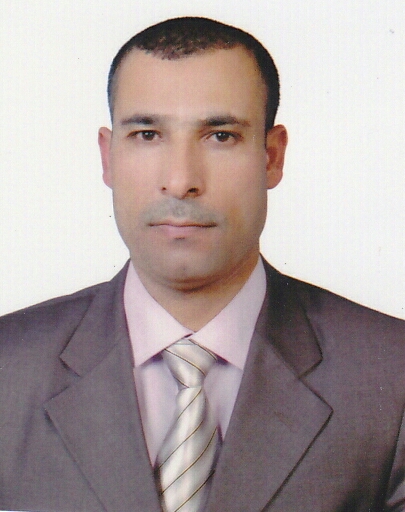 المعلومات الشخصيةالشهاداتالبيانات العلميةالمؤلفات والشهادات والمؤتمراتالمناصبالاسم      أ0د0مؤيد محمد سليمان الدليمي       أ0د0مؤيد محمد سليمان الدليمي       أ0د0مؤيد محمد سليمان الدليمي تاريخ الميلاد14/1/1975محل الولادةموصلالحالة الزوجيةمتزوجعدد الاولاداربعةالجنسيةعراقي عراقي عراقي اللقب العلمي وتاريخ الحصول عليه     أستاذ     3/10/2017     أستاذ     3/10/2017     أستاذ     3/10/2017عدد سنوات الخدمة18 سنة 18 سنة 18 سنة عنوان البريد الالكترونيmuyaed@yahoo.commuyaed@yahoo.commuyaed@yahoo.comالشهادةالتخصصسنة الحصول عليهاالجامعةالبكالوريوس            اثار قديمة 1997- 1998           جامعة الموصل الماجستير        كتابات مسمارية            2001          جامعة الموصل الدكتوراهكتابات مسمارية            2006   جامعة الموصل الدراسات الاوليةالدراسات الاوليةالدراسات العلياالنشاطات العلميةالنشاطات العلميةالإشراف على طلبة الماجستيرالإشراف على طلبة الماجستيرالإشراف على طلبة الدكتوراهالإشراف على طلبة الدكتوراهمناقشات الرسائل الجامعيةمناقشات الرسائل الجامعيةالبحوث المنشورةالمجلات المحليةالبحوث المنشورةالمجلات العالميةالبحوث المقيمةمحلياالبحوث المقيمةعالمياعدد الكتب المؤلفةواحد براءات الاختراعلا يوجد عدد الندوات والمؤتمرات المشارك فيها                                       خمسة عدد الدورات و ورش العمل                                       أربعةالشهادات التقديرية والجوائز العلمية                                        سبعة كتب الشكرواحد وعشرون المناصب الإدارية التي تقلدها	وكيل رئيس قسم الدراسات المسمارية              مقرر قسم الدراسات المسمارية               رئيس قسم الدراسات المسمارية              معاون عميد كلية الاثار للشؤون الإدارية عضوية الجمعيات العلمية والمهنيةعضو نقابة الأكاديميين العراقيين  عضوية اللجان  الوزارية